Двадцать седьмая сессия Собрания депутатов муниципального образования«Килемарский муниципальный район»Республики Марий Эл шестого созываР Е Ш Е Н И ЕСобрания депутатов муниципального образования «Килемарский муниципальный район»от 12 сентября 2018 года № 258О внесении изменений вПоложениео комиссии по делам несовершеннолетних и защите их правмуниципального образования «Килемарский муниципальный район»В соответствии с Федеральным законом от 24.06.1999 № 120-ФЗ «Об основах системы профилактики безнадзорности и правонарушений несовершеннолетних», Уставом муниципального образования «Килемарский муниципальный район» Собрание депутатов муниципального образования «Килемарский муниципальный район» р е ш и л о:1. Внести в статью 7 Положения о комиссии по делам несовершеннолетних и защите их прав муниципального образования «Килемарский муниципальный район» утвержденного решением собрания депутатов Килемарского муниципального района от 18.11.2015 года №79 (в редакции решения от 14.03.2018 № 244) следующие изменения:1.1. В пункте 1 слова: «-рассматривает представления органа управления образовательного учреждения:1) об отчислении из образовательного учреждения несовершеннолетнего, достигшего пятнадцати лет и не получившего основного общего образования,2) о переводе несовершеннолетнего на иную форму обучения или в другое образовательное учреждение,3) об оставлении образовательного учреждения несовершеннолетним, достигшим возраста пятнадцати лет до получения им основного общего образования, с согласия родителей или их законных представителей,», заменить словами:  «- рассматривает вопросы, связанные с отчислением несовершеннолетних обучающихся из организаций, осуществляющих образовательную деятельность, в случаях, предусмотренных Федеральным законом от 29 декабря 2012 года N 273-ФЗ "Об образовании в Российской Федерации", и иные вопросы, связанные с их обучением;»;1.2. Пункт 1 дополнить абзацами следующего содержания:«обеспечивает оказание помощи в бытовом устройстве несовершеннолетних, освобожденных из учреждений уголовно-исполнительной системы либо вернувшихся из специальных учебно-воспитательных учреждений, содействие в определении форм устройства других несовершеннолетних, нуждающихся в помощи государства, оказание помощи по трудоустройству несовершеннолетних (с их согласия), а также осуществление иных функций по социальной реабилитации несовершеннолетних, которые предусмотрены законодательством Российской Федерации и законодательством субъектов Российской Федерации;	осуществляет иные полномочия, которые предусмотрены законодательством Российской Федерации и законодательством субъектов Российской Федерации.»;	1.3. Дополнить пунктом 1.1. следующего содержания:	«Комиссия по делам несовершеннолетних и защите их прав наряду с проведением индивидуальной профилактической работы вправе принять решение в отношении несовершеннолетних, указанных в подпунктах 2, 4, 6, 8 пункта 1 статьи 5 Федерального закона от 24.06.1999 «120-ФЗ, родителей или иных законных представителей несовершеннолетних в случаях совершения ими в присутствии несовершеннолетнего противоправных и (или) антиобщественных действий, оказывающих отрицательное влияние на поведение несовершеннолетнего, о проведении разъяснительной работы по вопросу о недопустимости совершения действий, ставших основанием для применения меры воздействия, и правовых последствиях их совершения».2. Настоящее решение вступает в силу со дня его официального обнародования.3. Контроль за исполнением настоящего решения возложить на комиссию по законности и социальным вопросам.Глава муниципального образования«Килемарский муниципальный район»,председатель Собрания депутатов                                                     Н. Сорокинпгт. Килемары, 2018№258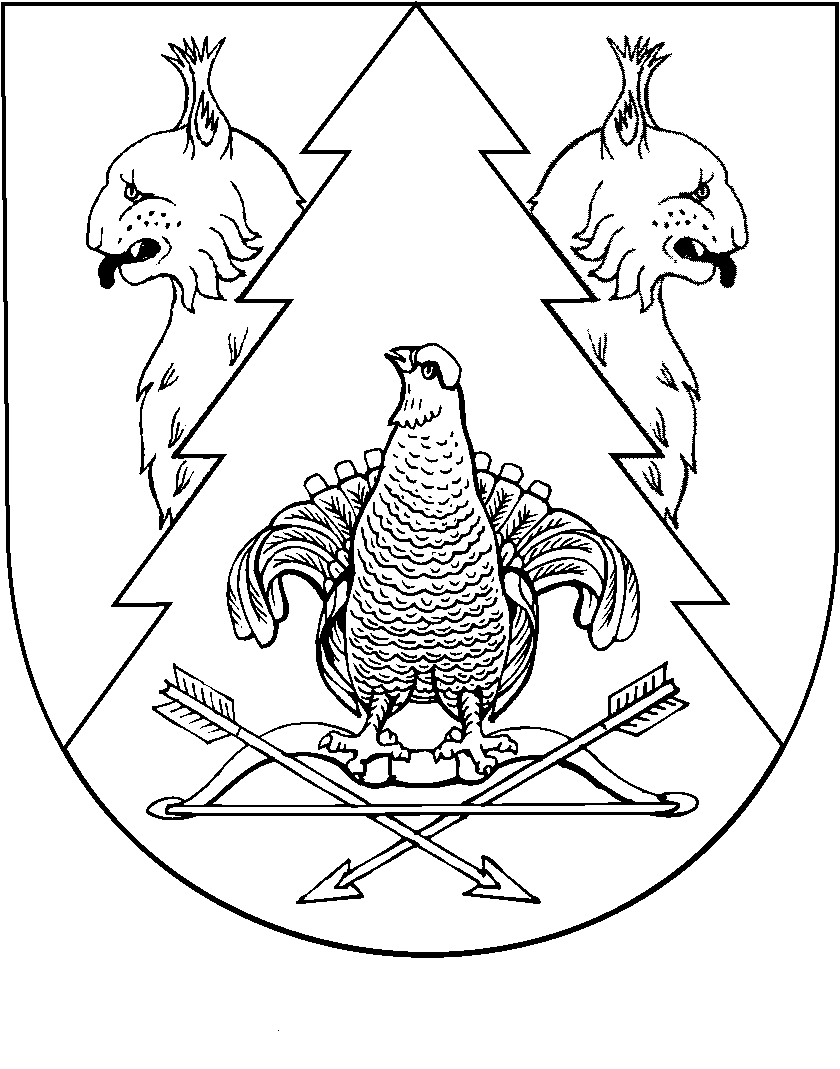 